靜宜大學體育室競賽活動辦理成果紀錄表填表日期：111年10月21日壹、活動基本資料壹、活動基本資料承辦單位靜宜大學羽球隊活動時間  自111年10月 20日 至111年10月 20日比賽地點若望保祿二世體育館2F羽球場活動名稱靜宜大學110學年度全校新生盃羽球錦標賽貳、活動內容一、參加選手計男生  16  系 55 人，女生  18  系 50 人，總計  105  名選手。二、比賽場次：  69  場。三、總計參與觀眾數約   55   人次。四、活動經過簡述：    平時於學校鑽研於課業，而該次活動，放下紙筆，以球會友，且透過羽球技術切磋，讓各系新生們有互相交流球技的機會。有男子單打、雙打，女子單打、雙打共四個單項，在激烈競爭後各組取出前四名。貳、活動內容一、參加選手計男生  16  系 55 人，女生  18  系 50 人，總計  105  名選手。二、比賽場次：  69  場。三、總計參與觀眾數約   55   人次。四、活動經過簡述：    平時於學校鑽研於課業，而該次活動，放下紙筆，以球會友，且透過羽球技術切磋，讓各系新生們有互相交流球技的機會。有男子單打、雙打，女子單打、雙打共四個單項，在激烈競爭後各組取出前四名。參、賽會成績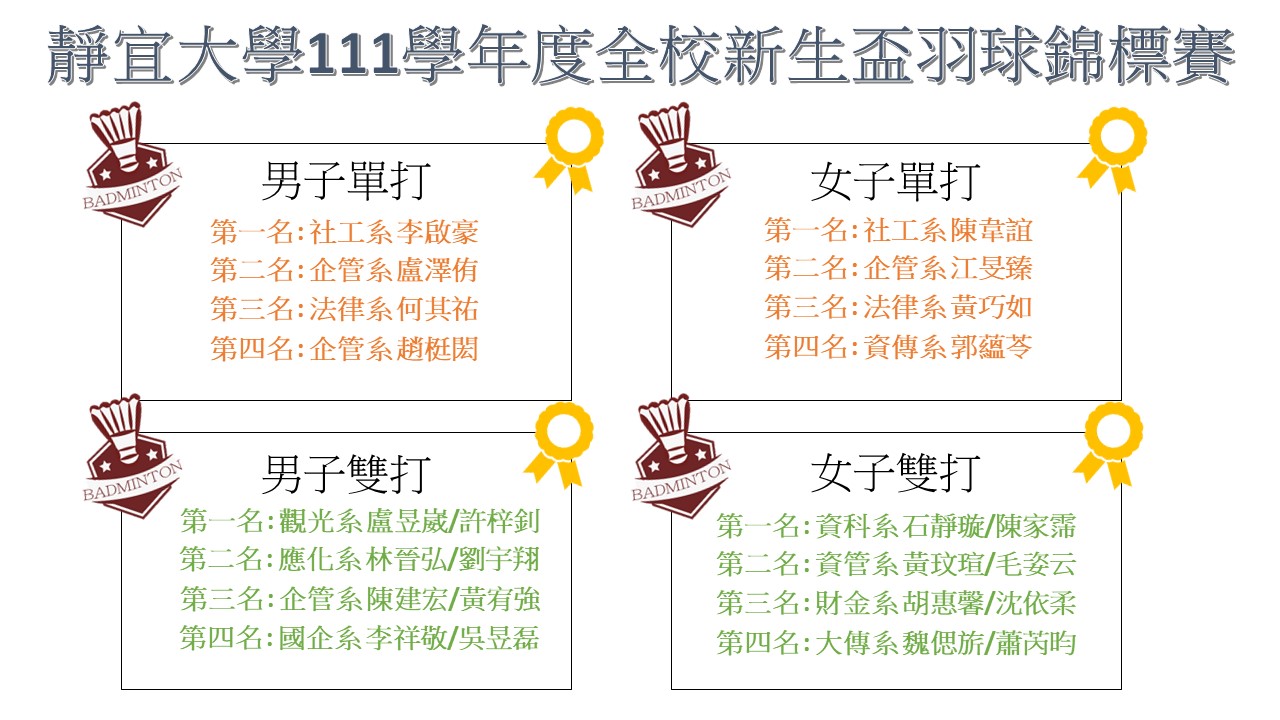 參、賽會成績肆、活動照片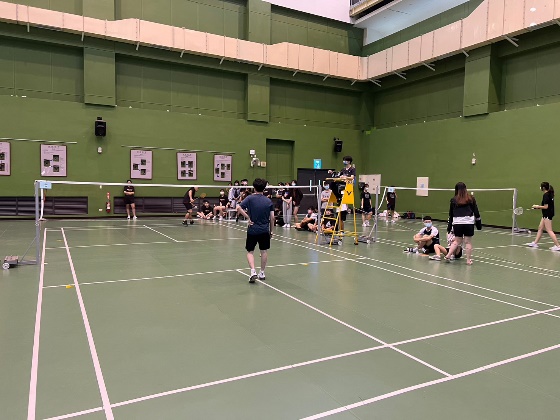 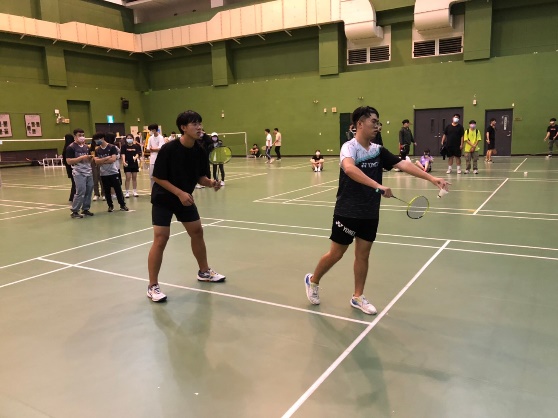 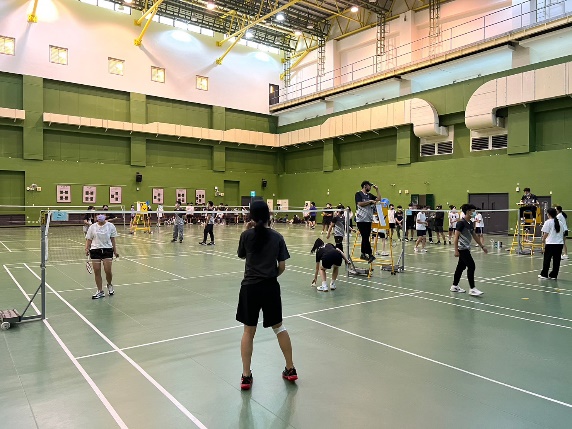 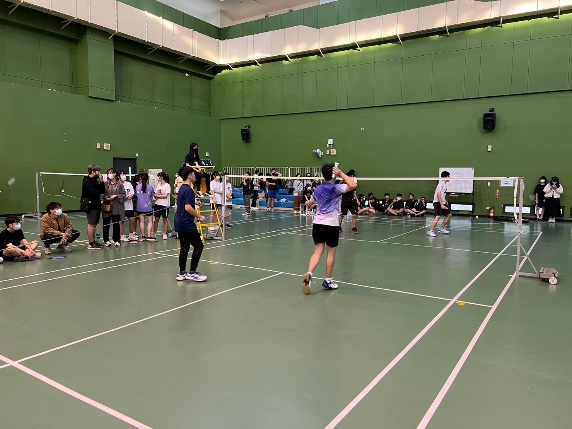 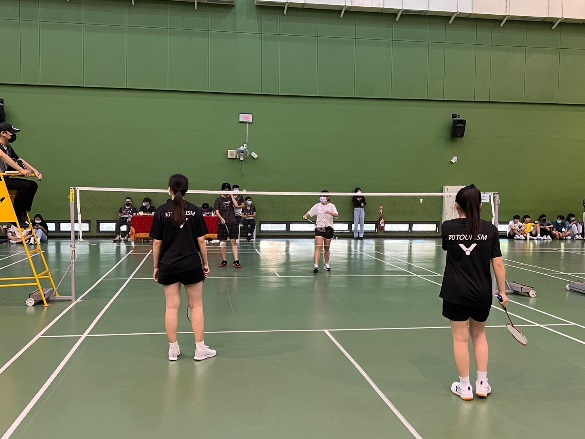 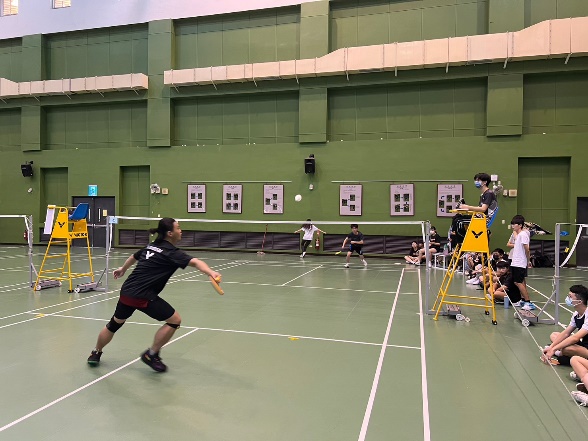 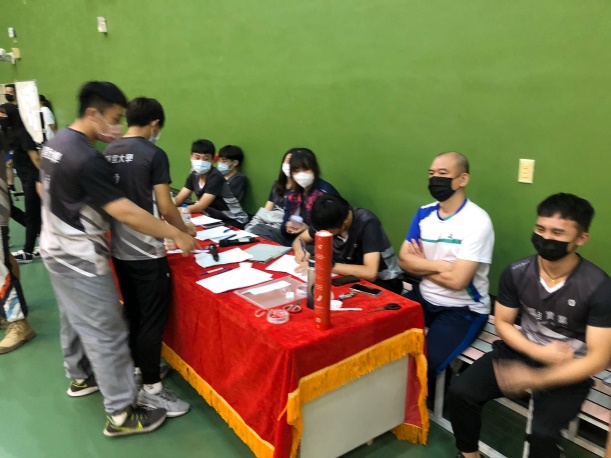 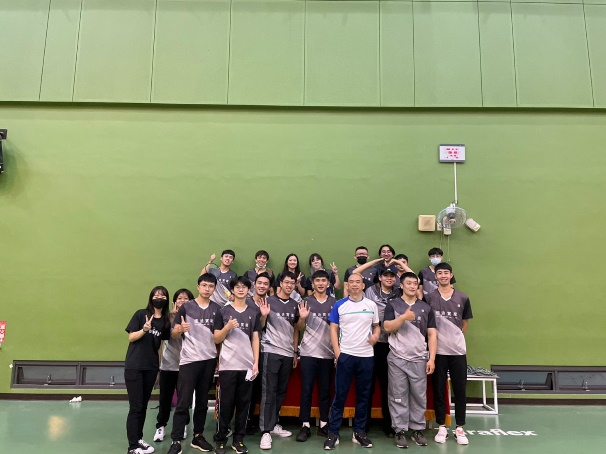 肆、活動照片申明：本人同意將此報告內容收錄於靜宜大學有關刊物或網頁。填表人姓名：尹芮祥                申明：本人同意將此報告內容收錄於靜宜大學有關刊物或網頁。填表人姓名：尹芮祥                